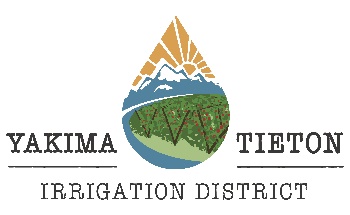 BOARD OF DIRECTORS MEETINGYTID Directors, Staff and invited guests will Participate in this meeting(in-person/zoom)following the Guidelines for COVID-19. Members of the public who wish to participate in this meeting may use the call in number listed below. Public Comments may also be submitted by email at the District website.Join Zoom Meeting:https://us02web.zoom.us/j/6558477810?pwd=UkVpSHU3dWtGSUZZeXJxemIyM3FKQT09 Meeting ID: 655 847 7810               Passcode: 6784101 
One tap mobile: +12532158782,6558477810#,,,,*6784101# US (Tacoma)                                +13462487799,6558477810#,,,,*6784101# US (Houston) Dial in by phone: +1 253 215 8782 
Meeting ID: 655 847 7810 
Passcode: 6784101  AGENDAYTID REGULAR BOARD MEETING					JANUARY 13, 2022CALL MEETING TO ORDERVISITORS IF ANYELECTION OF BOARD OFFICERSESTABLISH REGULAR BOARD MEETING DATE AND TIMESCONSENT ITEMS: (ORGANIZATIONAL)HIRE MANAGERAPPOINT BOARD SECRETARYHIRE ASSISTANT MANAGERAPPOINT TREASURER AND ASSISTANT TREASURER WITH AUTHORITY TO INVEST FUNDSCONSENT ITEMS:MINUTES – DECEMBER 16, 2021 - REGULAR BOARD MEETINGPAYROLL FOR DECEMBER 2021CIAW BILLING -$199,597.29CINCINNATI INSURANCE - $18,916.00  TIETON RIVER RESTORATION AND WATER SUPPLY RELIABILITY PROJECT UPDATEREVIEW OCTOBER 2021 VOUCHERSSPECIAL BILLS (JANUARY 2022)CENTRAL VALLEY SOFTWARE SOLUTIONS - $3000.00FIRST AID TRAINING - $560.00UTILITY COORDINATING COUNCIL - $120WHOLESALE NETWORKS - $550YHR – $338.38REGULAR BILLS FOR DECEMBER 2021WATER SHARE AND FROST UNIT TRANSFERSMANAGEMENT AND ADMINISTRATIVE STAFF EVALUATION AND COMPENSATION: EXECUTIVE SESSION AS PER RCW 42.30.110(g)TWSA WATER FORECASTFRENCH CANYON DAM PROJECTEMPLOYEE INTERVIEWS AND UPDATESOTHER